ПОЛОЖЕНИЕо клубном автомобильном соревнованииГород Топки2024 годОБЩИЕ ПОЛОЖЕНИЯ.Настоящее Положение вступает в силу с 25 апреля 2024 года. Настоящее Положение регулирует вопросы организации и проведения клубного автомобильного соревнования в дисциплине кольцевые автомобильные гонки. Официальное фирменное наименование «Time Attack Zone».Соревнования «Time Attack Zone» (далее – соревнование) проводятся на основании решения организатора соревнования.Соревнование является открытым, не официальным, многоэтапным соревнованием по автомобильным гонкам, проводимым на отечественных и иностранных автомобилях.Соревнование проводится в соответствии с календарным планом мероприятий, проводимых на территории СТК «Кузбасский автодром» в 2024 году.Соревнования проводятся в формате одиночных заездов на лучшее время прохождения круга в личном зачете.Нормативными документами проведения соревнования являются:Настоящее положение, приложения к нему и регламент.В качестве методических документов используются:Единая Всероссийская спортивная классификация (ЕВСК);Всероссийский реестр видов спорта (ВРВС);Квалификационные требования к спортивным судьям по виду спорта «автомобильный спорт» (КТСС);Спортивный Кодекс РАФ (СК РАФ) и приложения к нему.Факт участия в Соревновании означает, что Пилот прочитал настоящее Положение и прилагающийся Регламент соревнования, в том числе положения (правила безопасности, действующие на территории СТК «Кузбасский автодром»), опубликованные на сайте www.autodrom-kuzbass.ru, понял все положения, согласен с ними и обязуется их выполнять в полном объеме.Факт участия в Соревновании означает, что Пилот дал на неограниченный срок свое согласие Организатору на обработку своих персональных данных, включая, но, не ограничиваясь этим: биометрические данные, фамилия, имя, отчество, город проживания, водительское удостоверение. Настоящее согласие предоставляется на осуществление любых действий в отношении персональных данных, включая, без ограничения: сбор, систематизацию, накопление, хранение, уточнение (обновление, изменение), использование, распространение (в том числе передача), обезличивание, блокирование, уничтожение, трансграничную передачу, размещение на интернет-ресурсах с доступом неограниченного круга лиц персональных данных, а также осуществление любых иных действий с персональными данными с учетом действующего законодательства РФ.Правом изменения и толкования Положения пользуется Организатор.Неотъемлемым приложением к настоящему Положению является Регламент соревнования, разработанный организатором Соревнования по согласованию с СТК «Кузбасский автодром». ЦЕЛИ И ЗАДАЧИ ПРОВЕДЕНИЯ СОРЕВНОВАНИЙПопуляризация технических видов спорта.Перенос нелегальных гонок с дорог общего пользования на специально оборудованную трассу.Повышение водительского мастерства водителей.Пропаганда безопасности дорожного движения.Организация досуга и семейного отдыха населения.СРОКИ И МЕСТО ПРОВЕДЕНИЯ СОРЕВНОВАНИЙДаты проведения очных этапов соревнования:1 этап – 12 мая 2024 года;2 этап – 02 июня 2024 года;3 этап – 07 июля 2024 года;4 этап – 18 августа 2024 года;5 этап – 14 сентября 2024 годаПериоды проведения заочных этапов соревнования:1 период – с 11 мая по 07 июля 2024 года включительно;2 период – с 10 июля по 13 сентября 2024 года включительно;Ориентировочное расписание отдельного очного этапа:09.30 – Административные и технические инспекции;11.00 – Брифинг;12.00 – Хронометрируемая практика;13.30 – Основные заезды;17.00 – Церемония награждения.Расписание этапа может изменяться или уточняться Организатором в день проведения соревнования.Соревнование проводится в Кемеровской области-Кузбассе, в г. Топки, ул. Горная, 14, на территории спортивно-технического комплекса «Кузбасский автодром» (далее – СТК).Ориентировочные варианты проведения этапов:1 этап – классический Time Attack, конфигурация Национальная №1.2 этап – парные заезды.3 этап – классический Time Attack, конфигурация Национальная №3.4 этап – парные заезды.5 этап – классический Time Attack, конфигурация Национальная №2.Заочный этап – всегда классический Time Attack, конфигурация Национальная №1.Парные заезды проводятся только при условии отсутствия осадков.Классический Time Attack по конфигурация Национальная №2 проводится только при условии отсутствия осадков.В случае неблагоприятных погодных условий в день соревнований Организатор вправе перераспределить порядок проведения этапов соревнования.РУКОВОДСТВО СОРЕВНОВАНИЯМИОрганизаторами Соревнований являются:КРСОО «Федерация автоспорта»;ООО «Кузбасский автодром», г. Топки, ул. Горная, 14;Халюзов Глеб Анатольевич (непосредственный спортивный организатор);Официальные лица соревнований:Спортивный организатор (руководитель гонки, главный судья) – Халюзов Глеб Анатольевич.Обеспечение Соревнования судейским корпусом осуществляется Спортивным организатором.Распределение судейских функций среди судейского корпуса на конкретном соревновании осуществляется Главным судьей.Допускается возложение нескольких судейских функций на одного судью. ПИЛОТЫ И ГРУППА ПОДДЕРЖКИК участию в Соревновании допускаются:Пилоты, проживающие в различных регионах РФ;Пилоты не моложе 18 лет;Все Пилоты должны безоговорочно выполнять требования Официальных лиц.Пилоты вправе иметь команду, в которую могут входить механики, тренеры, члены семьи, болельщики.Пилоты обязаны присутствовать на брифингах и награждении победителей.Пилоты отвечают за любые действия членов своей команды, как за свои собственные.Заезды осуществляется только при наличии одежды (длинные рукава и штаны). Запрещено ездить в шортах и майках. ЗАЯВКИ НА УЧАСТИЕПилот обязан подать заявку на участие.Регистрация Пилота происходит в день проведения Соревнования.При регистрации Пилот обязан предоставить:Заполненную заявку.ОБЕСПЕЧЕНИЕ БЕЗОПАСНОСТИ УЧАСТНИКОВ И ЗРИТЕЛЕЙСоревнования проводятся на базе объекта спорта «Спортивно-технический центр «Кузбасское – кольцо» - «трасса»», принятом в эксплуатацию комиссией при наличии акта технического обследования готовности спортивного сооружения к проведению спортивных мероприятий.Правила безопасности СТК, гарантии и ответственность Пилотов опубликованы на сайте: https://autodrom-kuzbass.ru/safety/Во время Соревнования Пилоты обязаны  действовать безопасно для себя и окружающих людей. В связи с нахождением территории проведения мероприятия в черте города (муниципального образования) Организатор не обеспечивает дежурство кареты скорой помощи на территории Соревнования.Пилоты уведомлены о том, что ответственность за вред, причиненный источником повышенной опасности (автомобилем)  несет водитель.Запрещено двигаться на своем транспортном средстве по трассе и пит-лейну в направлении противоположном общему движению, организованному на соревновании.НАЧИСЛЕНИЕ ОЧКОВ, ОПРЕДЕЛЕНИЕ ПОБЕДИТЕЛЕЙМероприятие проводится в личном зачете. ОЧНЫЕ ЭТАПЫПо результатам каждого очного этапа Пилотам начисляются очки в соответствии с таблицей:Очки, указанные выше в таблице, суммируются.Результаты Этапа определяются по сумме полученных очков.В случае равенства очков у двух или более пилоты занимают места в соответствии с результатами последнего заезда.Если в ходе этапа по каким-либо причинам состоится только один заезд, результаты всего этапа определяются по нему. Очки при этом не удваиваются.Победителям этапа (первым трем местам в каждом классе) вручается наградная продукция от организаторов и спонсорские призы (при наличии).ЗАОЧНЫЙ ЭТАППо результатам каждого периода заочого этапа Пилотам начисляются очки, равные очкам за один заезд в очном этапе. Очки, полученные в каждом периоде заочного этапа, суммируются.Два периода заочного этапа образуют 6-й этап для целей общего зачета.ОБЩИЙ ЗАЧЕТПо результатам очных и заочного этапов формируется общий зачет пилотов в каждом классе.Общий зачет определяется по сумме очков, набранных Пилотом на всех этапах. В зачет идут 5 из 6 этапов. В случае отмены какого-либо этапа Соревнования в зачет идут очки всех фактически состоявшихся этапов.В случае равенства суммы очков у двух или более Пилотов, преимущество получает Пилот, показавший лучший результат на последнем очном этапе.  Победителям в общем зачете (первым трем местам в каждом классе) вручается наградная продукция от организаторов и спонсорские призы (при наличии).В случае отсутствия Пилота на церемонии награждения, в том числе на церемонии награждения победителей сезона, он лишается права на получение всех спонсорских призов, кубков и т.п. При этом аннулирования результатов не происходит.ДОПОЛНИТЕЛЬНАЯ НОМИНАЦИЯОрганизатор учреждает дополнительную номинацию «Лучшее время в классе 2024» для участников основных классов серии (кроме класса «Открытый»).По результатам номинации участник класса, показавший лучше время на очных и заочном этапах на конфигурации Национальная №1 в течение всего летнего сезона, получает специальный приз.Участники серии, показавшие лучшее время в своем классе на очных этапах на других вариантах конфигураций, попадают на стену рекордов 2024, размещаемую на сайте СТК «Кузбасский автодром».СРЕДСТВА МАССОВОЙ ИНФОРМАЦИИСМИ – официальные средства массовой информации, а также частные фотографы/видеографы.Аккредитация проводится пресс-службой СТК «Кузбасский автодром».Лица, прошедшие аккредитацию, обязаны действовать на условиях, указанных в аккредитации.МЕДИА И ИНФОРМАЦИОННЫЕ МАТЕРИАЛЫПилот обязан нанести на свой автомобиль стартовый номер и информационные материалы спонсоров Соревнования, выданные при регистрации. Место размещения определяется Руководителем Соревнования.Обязательные информационные материалы, за исключением стартового номера, могут быть отклонены Пилотом. В этом случае Пилот должен внести деньги за «отказ от обязательного информационного материала» в размере двух стартовых взносов за каждый материал.Пилот не имеет права удалять информационные материалы до окончания Соревнования.Транспортные средства Пилотов могут содержать другие информационные материалы при соблюдении следующих условий: Данный вид информации не противоречит законодательству РФ; Такие информационные материалы согласованы Организатором.Проведение рекламных акций, размещение рекламных щитов и растяжек, рекламных объектов, конструкций и т.п., в том числе спонсорских, допускается только на основании разрешения Организатора.ЗРИТЕЛИ. ВОЗРАСТНЫЕ ОГРАНИЧЕНИЯВозрастное ограничение для зрителей – «0+».В связи с этим Пилотам запрещены: Любые непристойные действия;Использование нецензурной лексики в любом виде и любыми способами;Размещение эротических и порно изображений в любом виде и любыми способами;Размещение сцен насилия в любом виде и любыми способами;Размещение иной информации, способной причинить вред здоровью и (или) развитию детей и несовершеннолетних;Размещение информации, направленной на возбуждение ненависти либо вражды, а равно унижение человеческого достоинства.УТВЕРЖДАЮ:Организатор соревнования______________Г.А. Халюзов«25» апреля 2024 г.СОГЛАСОВАНО:ДиректорООО «Кузбасский автодром»______________И.В. Максюков«25» апреля 2024 г.«Time Attack Zone»   /летний сезон 2024/  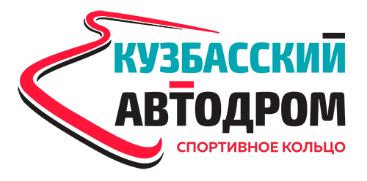 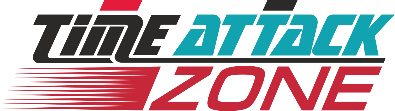 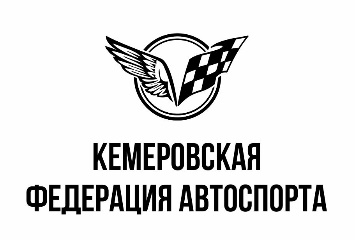 МестоЗаезд – 1Заезд - 21 место25252 место20203 место16164 место13135 место11116 место10107 место998 место889 место7710 место6611 место5512 место4413 место3314 место2215 место1116 место и далее00